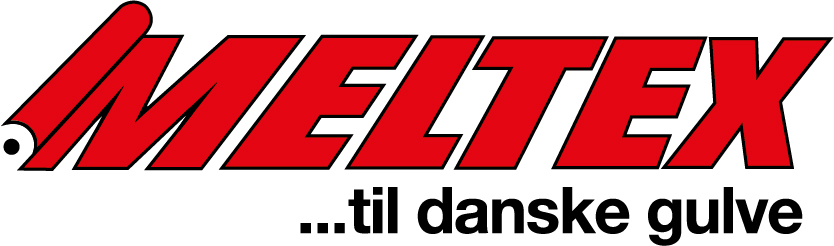 Vi ser frem til et godt samarbejde i 2020…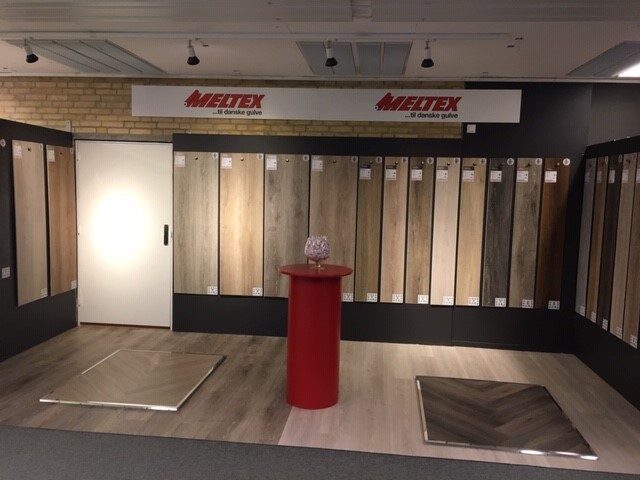 Vi har været på Domotex i Hannover, hvor vi fandt spændende nyheder til vores sortiment. Der vil blive sendt prøver ud som også vil kunne ses i vores nye katalog for 2020 som er under udarbejdelse.Ny udstilling med akustik gulv med og uden klikMeltex A/S vil fremover have en udstilling i HUSET Middelfart som er den største permanente udstilling beliggende centralt i Danmark med over 110.000 besøgende hvert år.Her kan findes inspiration til alle byggeprojekter på i alt 28.000 m², som Meltex A/S er blevet en del af.ET RENT GULV…Vi har nu fået Meltex Gulvvaskemiddel 650012 på lager igen i den velkendte 1 L flaske. Dog sælges det kun i hele kartoner á 6 flasker.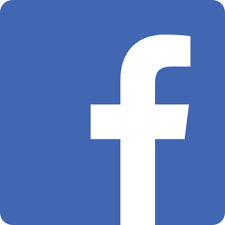 